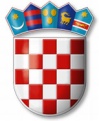 REPUBLIKA HRVATSKAVARAŽDINSKA ŽUPANIJAGOSPODARSKA ŠKOLA VARAŽDINNa temelju članka 57. stavka 2. Statuta Gospodarske škole Varaždin, sazivam treću sjednicu Školskog odbora koja će se održati elektronskim putem zbog novonastale situacije (korona virus)   u PONEDJELJAK, 23. 3 2020. godine uvremenu od 10,00 do 11,30 sati u kojem roku su članovi Školskog odbora dužni dostaviti svoje očitovanje na e-mail škole: gospodarska@ss-gospodarska-vz.skole.hr ili na email ravnateljice: kalogjera@gmail.com zbog teškoća s elektronskom poštom skole.hrDNEVNI RED:Davanje prethodne suglasnosti ravnateljici za zasnivanje radnog odnosa po objavljenom natječaju za nastavnika geografije i nastavnika strukovnih predmeta iz područja ekonomijeRaznoMolim Vas da se očitujete u gore navedenom vremenu jeste li suglasni s navedenom točkom Dnevnog reda. Predsjednik Školskog odbora:  Tomislav Purgarić, prof.